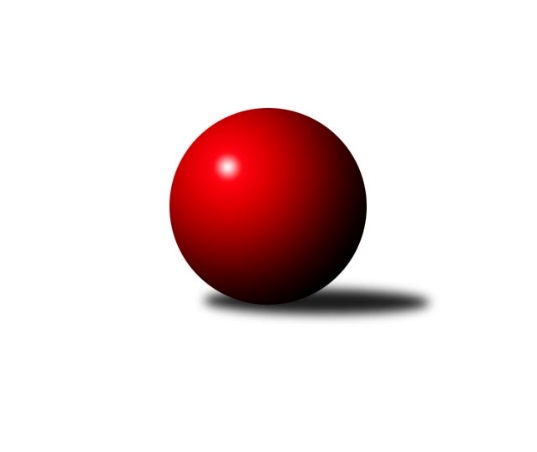 Č.2Ročník 2021/2022	3.10.2021Nejlepšího výkonu v tomto kole: 1249 dosáhlo družstvo: TJ Sokol Soběnov AJihočeský KP DOROST 2021/2022Výsledky 2. kolaSouhrnný přehled výsledků:Vltavan Loučovice A	- TJ Lokomotiva Č. Velenice	2:0	1127:1038		3.10.TJ Dynamo České Budějovice 	- TJ Jiskra Nová Bystřice	0:2	983:1011		3.10.TJ Spartak Trhové Sviny 	- TJ Sokol Nové Hrady 	0:2	979:1139		3.10.KK Lokomotiva Tábor	- TJ Sokol Soběnov A		dohrávka		31.10.Tabulka družstev:	1.	TJ Sokol Nové Hrady	2	2	0	0	4 : 0 	 	 1140	4	2.	TJ Sokol Soběnov A	1	1	0	0	2 : 0 	 	 1181	2	3.	TJ Lokomotiva Č. Velenice	2	1	0	1	2 : 2 	 	 1139	2	4.	Vltavan Loučovice A	2	1	0	1	2 : 2 	 	 1092	2	5.	TJ Jiskra Nová Bystřice	2	1	0	1	2 : 2 	 	 1076	2	6.	TJ Spartak Trhové Sviny	2	1	0	1	2 : 2 	 	 1014	2	7.	KK Lokomotiva Tábor	1	0	0	1	0 : 2 	 	 1214	0	8.	TJ Dynamo České Budějovice	2	0	0	2	0 : 4 	 	 941	0Podrobné výsledky kola:	 Vltavan Loučovice A	1127	2:0	1038	TJ Lokomotiva Č. Velenice	Daniela Suchánková	 	 179 	 181 		360 	  	 394 	 	204 	 190		Eliška Rysová	Jaroslav Štich	 	 176 	 191 		367 	  	 269 	 	130 	 139		Adéla Dörfelová	Tomáš Suchánek	 	 188 	 212 		400 	  	 375 	 	168 	 207		Victorie Beníschková	Tereza Gondeková	 	 117 	 94 		211 	  	 0 	 	0 	 0		nikdo nenastoupilrozhodčí:  Vedoucí družstevNejlepší výkon utkání: 400 - Tomáš Suchánek	 TJ Dynamo České Budějovice 	983	0:2	1011	TJ Jiskra Nová Bystřice	Filip Rojdl	 	 151 	 160 		311 	  	 356 	 	178 	 178		Matěj Budoš	Vít Malík	 	 157 	 142 		299 	  	 332 	 	173 	 159		Jan Mol	Vít Šebestík	 	 196 	 177 		373 	  	 294 	 	143 	 151		Matyáš Krmela	nikdo nenastoupil	 	 0 	 0 		0 	  	 323 	 	170 	 153		Nela Havlovározhodčí: František ŠlapákNejlepší výkon utkání: 373 - Vít Šebestík	 TJ Spartak Trhové Sviny 	979	0:2	1139	TJ Sokol Nové Hrady 	František Polák	 	 145 	 153 		298 	  	 337 	 	176 	 161		Pavel Fritz	Nikola Kroupová	 	 169 	 164 		333 	  	 290 	 	151 	 139		Eliška Brychtová	Nela Koptová	 	 173 	 175 		348 	  	 407 	 	210 	 197		Adam Hanousek	nikdo nenastoupil	 	 0 	 0 		0 	  	 395 	 	191 	 204		Tomáš Balkorozhodčí: Josef SvobodaNejlepší výkon utkání: 407 - Adam HanousekPořadí jednotlivců:	jméno hráče	družstvo	celkem	plné	dorážka	chyby	poměr kuž.	Maximum	1.	Marie Myslivcová 	KK Lokomotiva Tábor	443.00	318.0	125.0	12.0	1/1	(443)	2.	Tomáš Balko 	TJ Sokol Nové Hrady 	414.50	291.0	123.5	7.0	2/2	(434)	3.	Patrik Fink 	TJ Sokol Soběnov A	411.00	272.0	139.0	12.0	1/1	(411)	4.	Eliška Rysová 	TJ Lokomotiva Č. Velenice	406.00	278.5	127.5	9.0	2/2	(418)	5.	Viktor Stuchlík 	KK Lokomotiva Tábor	400.00	287.0	113.0	12.0	1/1	(400)	6.	Jakub Sysel 	TJ Sokol Soběnov A	392.00	260.0	132.0	8.0	1/1	(392)	7.	Tomáš Suchánek 	Vltavan Loučovice A	386.50	285.5	101.0	9.5	2/2	(400)	8.	Adam Hanousek 	TJ Sokol Nové Hrady 	381.50	263.5	118.0	7.0	2/2	(407)	9.	Ondřej Sysel 	TJ Sokol Soběnov A	378.00	282.0	96.0	13.0	1/1	(378)	10.	Dominik Smoleň 	TJ Sokol Soběnov A	377.00	265.0	112.0	17.0	1/1	(377)	11.	Matěj Budoš 	TJ Jiskra Nová Bystřice	376.00	281.5	94.5	9.5	2/2	(396)	12.	Vojtěch Polák 	KK Lokomotiva Tábor	371.00	259.0	112.0	16.0	1/1	(371)	13.	Victorie Beníschková 	TJ Lokomotiva Č. Velenice	365.00	271.5	93.5	16.0	2/2	(375)	14.	Jaroslav Štich 	Vltavan Loučovice A	364.50	264.5	100.0	7.5	2/2	(367)	15.	Jan Mol 	TJ Jiskra Nová Bystřice	364.00	263.5	100.5	13.5	2/2	(396)	16.	Nela Koptová 	TJ Spartak Trhové Sviny 	356.50	262.0	94.5	16.0	1/1	(365)	17.	Nikola Kroupová 	TJ Spartak Trhové Sviny 	353.00	257.5	95.5	12.0	1/1	(373)	18.	Pavel Fritz 	TJ Sokol Nové Hrady 	344.00	258.0	86.0	11.5	2/2	(351)	19.	Daniela Suchánková 	Vltavan Loučovice A	340.50	245.0	95.5	12.0	2/2	(360)	20.	Matyáš Krmela 	TJ Jiskra Nová Bystřice	321.50	249.5	72.0	21.5	2/2	(349)	21.	Eliška Brychtová 	TJ Sokol Nové Hrady 	317.50	239.5	78.0	13.0	2/2	(345)	22.	Nela Havlová 	TJ Jiskra Nová Bystřice	312.50	230.0	82.5	18.5	2/2	(323)	23.	František Polák 	TJ Spartak Trhové Sviny 	304.00	230.0	74.0	21.5	1/1	(310)	24.	Filip Rojdl 	TJ Dynamo České Budějovice 	301.00	227.5	73.5	23.0	2/2	(311)	25.	Vít Malík 	TJ Dynamo České Budějovice 	298.50	226.0	72.5	20.5	2/2	(299)	26.	Tereza Gondeková 	Vltavan Loučovice A	204.00	159.0	45.0	34.0	2/2	(211)		Leona Havlová 	TJ Lokomotiva Č. Velenice	427.00	295.0	132.0	12.0	1/2	(427)		Anna Hartlová 	TJ Lokomotiva Č. Velenice	395.00	298.0	97.0	24.0	1/2	(395)		Vít Šebestík 	TJ Dynamo České Budějovice 	373.00	265.0	108.0	8.0	1/2	(373)		Filip Sýkora 	TJ Dynamo České Budějovice 	309.00	229.0	80.0	23.0	1/2	(309)		Adéla Dörfelová 	TJ Lokomotiva Č. Velenice	269.00	206.0	63.0	28.0	1/2	(269)Sportovně technické informace:Starty náhradníků:registrační číslo	jméno a příjmení 	datum startu 	družstvo	číslo startu
Hráči dopsaní na soupisku:registrační číslo	jméno a příjmení 	datum startu 	družstvo	26596	Adéla Dörfelová	03.10.2021	TJ Lokomotiva Č. Velenice	Program dalšího kola:3. kolo10.10.2021	ne	10:00	TJ Lokomotiva Č. Velenice - TJ Spartak Trhové Sviny 	10.10.2021	ne	10:00	TJ Sokol Nové Hrady  - TJ Dynamo České Budějovice 	10.10.2021	ne	13:00	TJ Sokol Soběnov A - Vltavan Loučovice A	Nejlepší šestka kola - absolutněNejlepší šestka kola - absolutněNejlepší šestka kola - absolutněNejlepší šestka kola - absolutněNejlepší šestka kola - dle průměru kuželenNejlepší šestka kola - dle průměru kuželenNejlepší šestka kola - dle průměru kuželenNejlepší šestka kola - dle průměru kuželenNejlepší šestka kola - dle průměru kuželenPočetJménoNázev týmuVýkonPočetJménoNázev týmuPrůměr (%)Výkon1xOndřej SyselSoběnov A4351xAdam HanousekNové Hrady A114.424071xJakub SyselSoběnov A4131xOndřej SyselSoběnov A112.194352xMarie MyslivcováTábor4091xTomáš SuchánekLoučovice A111.794001xAdam HanousekNové Hrady A4072xTomáš BalkoNové Hrady A111.043952xPatrik FinkSoběnov A4011xVít ŠebestíkDyn. Č.B. 110.883731xTomáš SuchánekLoučovice A4001xEliška RysováČ. Velenice110.11394